Publicado en Ciudad de México el 21/07/2020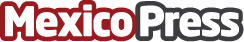 La app de SPA de Masajes a Domicilio Zen to Go abre en CDMXZen to Go es la única plataforma tecnológica de masajes profesionales a domicilio desarrollada en la Riviera Maya. Hoy en día, Zen to Go cubre la Ciudad de México, Cancún, Playa del Carmen y Puerto Aventuras. Zen to Go cuenta con un equipo de terapeutas certificados rigurosamente seleccionados que tiene un promedio de 9 años de experiencia y una larga trayectoria en hoteles y SPA de lujo. Zen to Go ofrece sus servicios en casa para el mismo día y con pocas horas de anticipaciónDatos de contacto:Zen to GoPlataformas Zen México SA de CV9842045937Nota de prensa publicada en: https://www.mexicopress.com.mx/la-app-de-spa-de-masajes-a-domicilio-zen-to-go Categorías: Entretenimiento Medicina alternativa Dispositivos móviles Ciudad de México http://www.mexicopress.com.mx